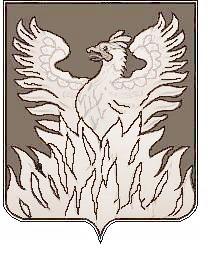 Администрациягородского поселения ВоскресенскВоскресенского муниципального районаМосковской областиП О С Т А Н О В Л Е Н И Еот_________________№ ____________О внесении изменений в муниципальную программу городского поселения Воскресенск «Безопасность в городском поселении Воскресенск на 2018-2022 годы».В соответствии с Бюджетным кодексом Российской Федерации, Федеральным законом от 06.10.2003 №131-ФЗ «Об общих принципах организации местного самоуправления в Российской Федерации», постановлением администрации городского поселения Воскресенск от 09.11.2017 №212 «Об утверждении порядка разработки и реализации муниципальных программ городского поселения Воскресенск» и в связи с уточнением показателей реализации мероприятий муниципальной программы ПОСТАНОВЛЯЮ:Внести в муниципальную программу городского поселения Воскресенск «Безопасность в городском поселении Воскресенск на 2018-2022 годы» (далее – Программа), утвержденную постановлением администрации городского поселения Воскресенск Воскресенского муниципального района Московской области от 14.11.2017 № 224 (с изменениями от 11.05.2018 №79; от 28.01.2019 №13; от 27.05.2019 №89; от 20.06.2019 №103) следующие изменения:Приложение 1 к подпрограмме «Обеспечение пожарной безопасности в городском поселении Воскресенск» изложить в новой редакции согласно приложению №1 к настоящему постановлению.Приложение 1 к муниципальной программе «Безопасность в городском поселении Воскресенск» на 2018-2022 годы» паспорт подпрограммы «Обеспечение пожарной безопасности городском поселении Воскресенск» изложить в новой редакции согласно приложению №2 к настоящему постановлению.Приложение 1 к подпрограмме «Осуществление мероприятий по обеспечению безопасности людей на водных объектах, охране их жизни и здоровья» изложить в новой редакции согласно приложению №3 к настоящему постановлению.Приложение 2 к муниципальной программе «Безопасность в городском поселении Воскресенск на 2018-2022 годы» паспорт подпрограммы «Осуществление мероприятий по обеспечению безопасности людей на водных объектах, охране их жизни и здоровья» изложить в новой редакции согласно приложению №4 к настоящему постановлению.Заместителю начальника управления по социальной политике - начальнику организационного отдела администрации городского поселения Воскресенск Москалевой Е.Е. опубликовать настоящее постановление в Воскресенской районной газете «Наше слово», за исключением приложения №1, и опубликовать (разместить) полный текст настоящего постановления на Официальном сайте Городского поселения Воскресенск (www.vosgoradmin.ru).Постановление вступает в силу с момента его официального опубликования в Воскресенской районной газете «Наше слово».Контроль за исполнением настоящего постановления возложить на начальника управления по социальной политике М.М. Степанову.Председательликвидационной комиссии								Р.Г. ДрозденкоПриложение 1к ПостановлениюПриложение 1к подпрограмме«Обеспечение пожарной безопасности в городском поселении Воскресенск»Перечень мероприятий подпрограммы«Обеспечение пожарной безопасности в городском поселении Воскресенск»Приложение 2к ПостановлениюПриложение 1к муниципальной программе «Безопасность в городском поселении Воскресенск» на 2018-2022 годы»ПОДПРОГРАММА«Обеспечение пожарной безопасности в городском поселении Воскресенск»муниципальной программы «Безопасность в городском поселении Воскресенск на 2018-2022 годы»ПАСПОРТ подпрограммы «Обеспечение пожарной безопасности в городском поселении Воскресенск»Приложение 3к ПостановлениюПриложение 1к подпрограмме«Осуществление мероприятий по обеспечению безопасности людей на водных объектах, охране их жизни и здоровья»Перечень мероприятий подпрограммы«Осуществление мероприятий по обеспечению безопасности людей на водных объектах, охране их жизни и здоровья»Приложение 4к ПостановлениюПриложение 2к муниципальной программе «Безопасность в городском поселении Воскресенск» на 2018-2022 годы»ПОДПРОГРАММА«Осуществление мероприятий по обеспечению безопасности людей на водных объектах, охране их жизни и здоровья»муниципальной программы «Безопасность в городском поселении Воскресенск на 2018-2022 годы»ПАСПОРТ подпрограммы «Осуществление мероприятий по обеспечению безопасности людей на водных объектах, охране их жизни и здоровья»ЛИСТ СОГЛАСОВАНИЯк постановлению «О внесении изменений в муниципальную программу городского поселения Воскресенск «Безопасность в городском поселении Воскресенск на 2018-2022 годы».Проект представлен	Начальник сектора по безопасностии информационным технологиям						А.М. ТурлаевПроект согласованияПервый заместитель руководителя администрации		            М.Г. КривоноговНачальник управления по социальной политике				М.М. Степанова          												                  Начальник отдела правового и кадрового 				обеспечения                                                                                                  Ю.В. КемпиНачальник контрактной службы и экономики									Т.В. Рома          Начальник общего отдела управления по социальной политике                                                         Т.П. Хамбикова            Подлежит рассылке:- первому заместителю руководителя администрации Кривоногову М.Г;- начальнику управление по социальной политике Степановой М.М;- сектор по безопасности Турлаеву А.М.;- орготдел;- контрактный отдел;- финансовый отдел.№п/пМероприятие программыИсточники финансированияВсего (тыс. руб.)Объем финансирования по годам (тыс. руб.)Объем финансирования по годам (тыс. руб.)Объем финансирования по годам (тыс. руб.)Объем финансирования по годам (тыс. руб.)Объем финансирования по годам (тыс. руб.)Ответственный исполнитель за выполнение мероприятия программы №п/пМероприятие программыИсточники финансированияВсего (тыс. руб.)2018 год 2019 год 2020 год 2021 год 2022 год Ответственный исполнитель за выполнение мероприятия программы 123456789101Основное мероприятие 1:Организация и осуществление профилактики пожаров на территории городского поселения ВоскресенскИтого5 904,0500,03 700,0550,0577,0577,0Сектор по безопасности и информационным технологиям1Основное мероприятие 1:Организация и осуществление профилактики пожаров на территории городского поселения ВоскресенскСредства городского поселения Воскресенск5 904,0500,03 700,0550,0577,0577,0Сектор по безопасности и информационным технологиям1.1.Мероприятие 1: Очистка противопожарных водоемов, обустройство подъездной площадки к нимИтого:2 664,0490,0500,0540,0567,0567,0Сектор по безопасности и информационным технологиям1.1.Мероприятие 1: Очистка противопожарных водоемов, обустройство подъездной площадки к нимСредства городского поселения Воскресенск2 664,0490,0500,0540,0567,0567,0Сектор по безопасности и информационным технологиям1.2.Мероприятие 2: Опашка населенных пунктовИтого:140,010,0100,010,010,010,0Сектор по безопасности и информационным технологиям1.2.Мероприятие 2: Опашка населенных пунктовСредства городского поселения Воскресенск140,010,0100,010,010,010,0Сектор по безопасности и информационным технологиям1.3.Мероприятие 3: Разработка нормативно-правовых актов по вопросам обеспечения первичных мер пожарной безопасности на территории городского поселенияИтого:------Сектор по безопасности и информационным технологиям1.3.Мероприятие 3: Разработка нормативно-правовых актов по вопросам обеспечения первичных мер пожарной безопасности на территории городского поселенияЗа счет основной деятельности ------Сектор по безопасности и информационным технологиям1.4.Мероприятие 4: Организация противопожарной пропаганды (распространение наглядной агитации)Итого:------Сектор по безопасности и информационным технологиям1.4.Мероприятие 4: Организация противопожарной пропаганды (распространение наглядной агитации)За счет основной деятельности--100,0---Сектор по безопасности и информационным технологиям1.5.Мероприятие 5: Строительство   пожарного Депо в том числе разработка ПИРИтого:За счет основной деятельности3 000,0-3 000,0---Отдел градо-строительной деятельностиВсего по подпрограммеИтого:5 904,0500,03 700,0550,0577,0577,0Сектор по безопасности и информационным технологиямВсего по подпрограммеСредства городского поселения Воскресенск5 904,0500,03 700,0550,0577,0577,0Сектор по безопасности и информационным технологиямМуниципальный заказчик подпрограммы Администрация городского поселения ВоскресенскАдминистрация городского поселения ВоскресенскАдминистрация городского поселения ВоскресенскАдминистрация городского поселения ВоскресенскАдминистрация городского поселения ВоскресенскАдминистрация городского поселения ВоскресенскОтветственный исполнитель муниципальной программыСектор по безопасности и информационным технологиямСектор по безопасности и информационным технологиямСектор по безопасности и информационным технологиямСектор по безопасности и информационным технологиямСектор по безопасности и информационным технологиямСектор по безопасности и информационным технологиямСроки реализации муниципальной программы 2018 – 2022годы2018 – 2022годы2018 – 2022годы2018 – 2022годы2018 – 2022годы2018 – 2022годыИсточники финансирования муниципальной программы, в том числе по годам: Расходы (тыс. рублей)Расходы (тыс. рублей)Расходы (тыс. рублей)Расходы (тыс. рублей)Расходы (тыс. рублей)Расходы (тыс. рублей)Источники финансирования муниципальной программы, в том числе по годам: Всего2018год2019год2020 год2021 год2022 годОбщий объём средств, направляемых на реализацию мероприятий5 904,0500,03 700,0550,0577,0577,0Средства бюджета городского поселения Воскресенск5 904,0500,03 700,0550,0577,0577,0Планируемые результатыреализации муниципальнойподпрограммы Планируемые результаты приведены в приложении № 2 к подпрограмме настоящей муниципальной программы.Планируемые результаты приведены в приложении № 2 к подпрограмме настоящей муниципальной программы.Планируемые результаты приведены в приложении № 2 к подпрограмме настоящей муниципальной программы.Планируемые результаты приведены в приложении № 2 к подпрограмме настоящей муниципальной программы.Планируемые результаты приведены в приложении № 2 к подпрограмме настоящей муниципальной программы.Планируемые результаты приведены в приложении № 2 к подпрограмме настоящей муниципальной программы.№п/пМероприятие программыИсточники финансированияВсего (тыс. руб.)Объем финансирования по годам (тыс. руб.)Объем финансирования по годам (тыс. руб.)Объем финансирования по годам (тыс. руб.)Объем финансирования по годам (тыс. руб.)Объем финансирования по годам (тыс. руб.)Ответственный исполнитель за выполнение мероприятия программы №п/пМероприятие программыИсточники финансированияВсего (тыс. руб.)2018 год 2019 год 2020 год 2021 год 2022 год Ответственный исполнитель за выполнение мероприятия программы 123456789101Основное мероприятие 1:Выполнение мер, направленных на обеспечение сохранности жизни и здоровья людей на водных объектахИтого3 479,0548,0600,0757,0787,0787,0Сектор по безопасности и информационным технологиям1Основное мероприятие 1:Выполнение мер, направленных на обеспечение сохранности жизни и здоровья людей на водных объектахСредства городского поселения Воскресенск3 479,0548,0600,0757,0787,0787,0Сектор по безопасности и информационным технологиям1.1.Мероприятие 1: Оборудование мест отдыха у водоемовИтого:2 315,0338,0450,0493,0517,0517,0Сектор по безопасности и информационным технологиям1.1.Мероприятие 1: Оборудование мест отдыха у водоемовСредства городского поселения Воскресенск2 315,0338,0450,0493,0517,0517,0Сектор по безопасности и информационным технологиям1.2.Мероприятие 2: Организация проведения лабораторного контроля воды и песка водоемов, расположенных на территории городского поселения Воскресенск перед началом и в течении всего купального сезонаИтого:774,0120,0150,0164,0170,0170,0Сектор по безопасности и информационным технологиям1.2.Мероприятие 2: Организация проведения лабораторного контроля воды и песка водоемов, расположенных на территории городского поселения Воскресенск перед началом и в течении всего купального сезонаСредства городского поселения Воскресенск774,0120,0150,0164,0170,0170,0Сектор по безопасности и информационным технологиям1.3.Мероприятие 3: Информирование населения о правилах поведения на водных объектах и установка предупреждающих знаков об ограничениях водопользования в границах поселенияИтого:490,090,0100,0100,0100,0100,0Сектор по безопасности и информационным технологиям1.3.Мероприятие 3: Информирование населения о правилах поведения на водных объектах и установка предупреждающих знаков об ограничениях водопользования в границах поселенияСредства городского поселения Воскресенск490,090,0100,0100,0100,0100,0Сектор по безопасности и информационным технологиямВсего по подпрограммеИтого3 479548,0600,0757,0787,0787,0Сектор по безопасности и информационным технологиямМуниципальный заказчик подпрограммыАдминистрация городского поселения ВоскресенскАдминистрация городского поселения ВоскресенскАдминистрация городского поселения ВоскресенскАдминистрация городского поселения ВоскресенскАдминистрация городского поселения ВоскресенскАдминистрация городского поселения ВоскресенскОтветственный исполнитель муниципальной программыСектор по безопасности и информационным технологиямСектор по безопасности и информационным технологиямСектор по безопасности и информационным технологиямСектор по безопасности и информационным технологиямСектор по безопасности и информационным технологиямСектор по безопасности и информационным технологиямСроки реализации муниципальной программы2018 – 2022годы2018 – 2022годы2018 – 2022годы2018 – 2022годы2018 – 2022годы2018 – 2022годыИсточники финансирования муниципальной программы, в том числе по годам: Расходы (тыс. рублей)Расходы (тыс. рублей)Расходы (тыс. рублей)Расходы (тыс. рублей)Расходы (тыс. рублей)Расходы (тыс. рублей)Источники финансирования муниципальной программы, в том числе по годам: Всего2018год2019год2020 год2021 год2022 годОбщий объём средств, направляемых на реализацию мероприятий3 479,0548,0600,0757,0787,0787,0Средства бюджета городского поселения Воскресенск3 479,0548,0600,0757,0787,0787,0Планируемые результатыреализации муниципальнойподпрограммы Планируемые результаты приведены в приложении № 2 к подпрограмме настоящей муниципальной программы.Планируемые результаты приведены в приложении № 2 к подпрограмме настоящей муниципальной программы.Планируемые результаты приведены в приложении № 2 к подпрограмме настоящей муниципальной программы.Планируемые результаты приведены в приложении № 2 к подпрограмме настоящей муниципальной программы.Планируемые результаты приведены в приложении № 2 к подпрограмме настоящей муниципальной программы.Планируемые результаты приведены в приложении № 2 к подпрограмме настоящей муниципальной программы.